Comment modifier ta barre de navigation.Placer la souris sur la barre de navigation et cliquer sur les … points de suspension.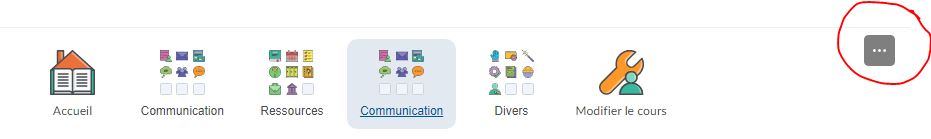 Cliquer sur Modifier cette barre de navigation.Faire les changements désirés en cliquant sur Inclure le lien ou le x sur les catégories d’icônes qui apparait lorsque vous cliquez dessus.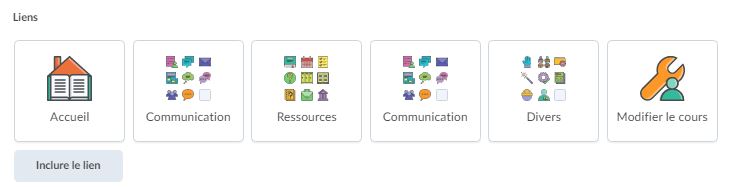 Pour enlever les icônes et utiliser le texte seulement, enlever le crochet.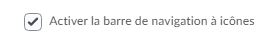 Cliquer sur Enregistrer et fermer..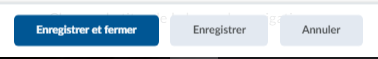 Comment changer l’image de la bannière de ton cours.Placer la souris sur la barre de navigation et cliquer sur les … points de suspension.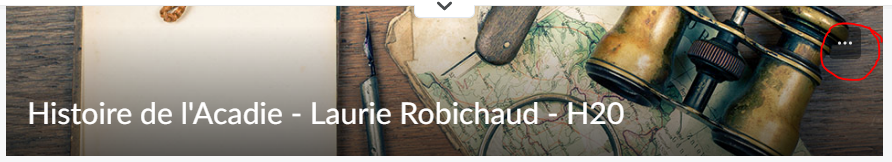 Choisir Modifier l’image.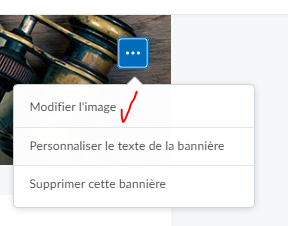 Pour trouver une image, il faut utiliser le moteur de recherche. Malheureusement, les mots-clés sont en anglais.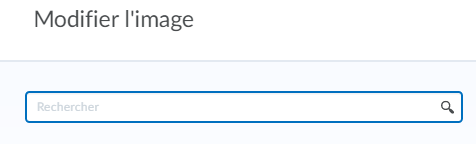 Sélectionner sur l’image et cliquer sur Utiliser cette image.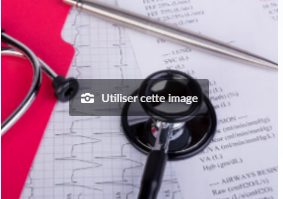 Comment changer la disposition de la page d’accueil.Au coin droit au bas de la page, cliquer sur les … points de suspension.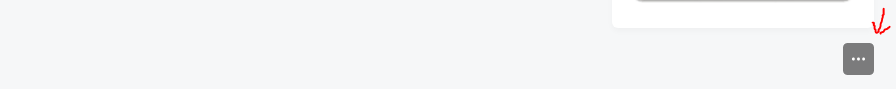 Cliquer sur Modifier cette page d’accueil.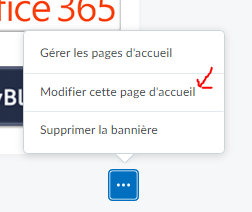 Changer la disposition des colonnes, en cliquant sur Changer la mise en page.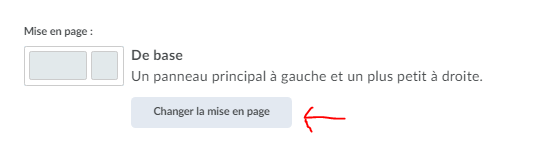 Changer les composantes.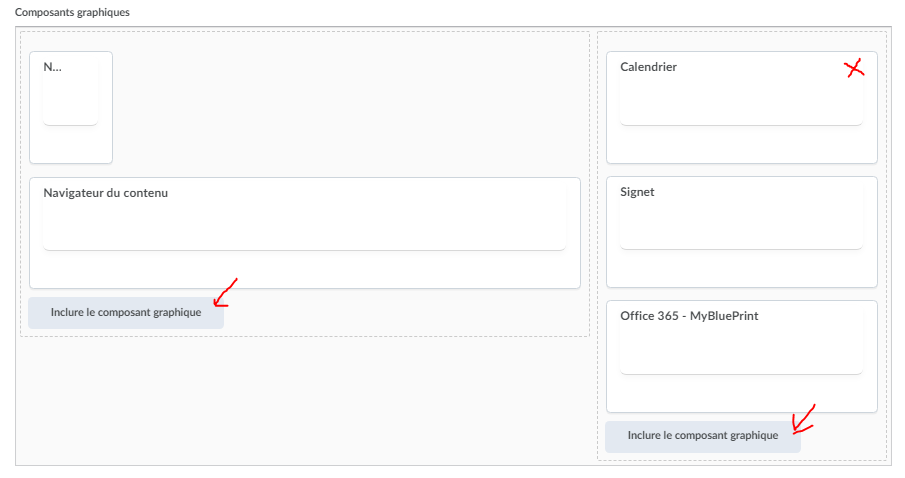 